Yönetmen Hakkında: Hasan Ete1997 İstanbul doğumlu. Akdeniz Üniversitesi Radyo Televizyon ve Sinema Bölümü’nden 2019 yılında mezun olmuştur. Sinema üzerine yüksek lisans öğrenimi devam etmektedir. Yönetmenliğini üstlendiği iki kısa belgesel filmi vardır. Filmler ulusal ve uluslararası birçok festivalde finalist oldu ve gösterildi. İki kısa filmi önemli film festivallerinden olan Cannes Film Festivali ve Berlin Film Festivali, Türkiye’den Kısalar kataloğunda yer almıştır. Belgesel Sinema alanında çalışmalarına devam etmektedir.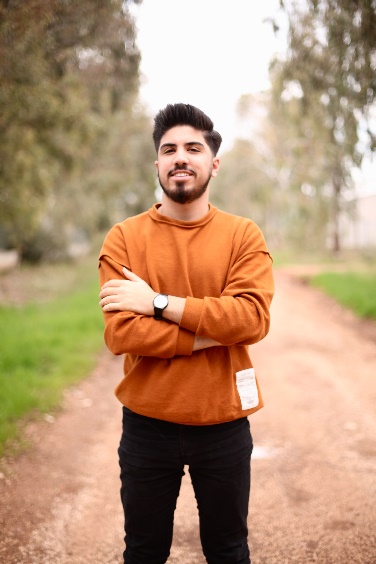 İletişim Bilgileri:Adres: Defterdar Mah, Meşatlık Sok, No: 36, D: 4, Eyüp, İstanbul Telefon: 0535 052 38 93Mail: ete.hasann@gmail.comFilmlerin Linkleri: https://youtu.be/StAWO85T324 Google: https://g.co/kgs/UgBVEC Filmler Üzerine Yapılan Haber ve Yazılar: https://www.otekisinema.com/kapitalizmin-esaret-kulturu-uzerine-meryem-ana-2018/https://www.aksam.com.tr/yasam/son-dakika-haberi-aski-belgesele-konu-oldu-50-yildir-bekliyor/haber-1020743https://tuerkischefilmtage.de/tr/hasan-ete/https://www.yenisafak.com/hayat/50-yildir-barakada-bekliyor-3513703https://odatv4.com/54-yilin-aglatan-oykusu-10111900.htmlhttps://www.yasemin.com/yasam/haber/2914513-sevdigi-kiza-kavusamadi-asik-oldugu-yeri-yuva-yaptihttps://t24.com.tr/haber/siyad-kisa-film-fantastik-ve-belgesel-adaylari-belli-oldu,862048https://www.sozcu.com.tr/hayatim/kultur-sanat-haberleri/siyad-kisa-film-belgesel-ve-fantastik-film-dallarindaki-adaylar-belli-oldu/FilmografiMeftun (Devoted) - Belgesel - 2017 - 00:14:45 - Yönetmen5. Boğaziçi Film Festivali, Kısa Film Yarışması, Belgesel Dalı, Finalist. 201717.Uluslararası Frankfurt Türk Film Festivali,Belgesel Film Dalı Finalist. 2017                                             9. International Youth Film Festival, Sarajevo, Belgesel Film Dalı Finalist. 201710. İnönü Üniversitesi Kısa Film Festivali, Ulusal Belgesel Dalı, Finalist. 20175. Kayseri Altın Çınar Film Festivali, Belgesel Film Dalı, Finalist. 20172. Tres Court Uluslararası Çok Kısa Filmler Festivali, İstanbul, Türkiye Gösterim Seçkisi. 20173. Marmaris Kısa Film Festivali, Belgesel Dalı, Yarışma Filmi. 2017                                                                                                                           3. International Los Angeles CıneFest, Belgesel Film Dalı Yarı Finalist. 2017                                                                         5. Setem Akademi Ödülleri Uluslararası İpek Yolu Kısa Film Festivali, Finalist. 2017	San Mouro Torinese Uluslararası Film Festival, Semi Finalist. 201840. Clermont Ferrand Uluslararası Kısa Film Festivali, Film Market, Türkiye’den Kısalar, Hazarfen Film Galeri Seçkisi. 201868. Berlin Uluslararası Film Festivali, Film Market, Türkiye’den Kısalar, Boğaziçi Film Galeri Seçkisi. 201811. Elazığ Film ve Sanat Festivali, Finalist.20181. Van İpekyolu Kısa Film Festivali, Gösterim Seçkisi.201810. Montreal Türk Filmleri Festivali, Finalist. Kanada, 201871. Cannes Film Festival, Avrupa Film Pazarı, Türkiye Standı, Kısa Film Seçkisi. 201817. İstanbul Çevre Kısa Film Festivali, Ulusal Kısa Film Yarışması, Finalist. 20197. Seattle Turkish Film Festival,Human Of Anatolia, Selection. 2020Meryem Ana (Mother Mary) - Belgesel - 2018 - 00:09:30 - Yönetmen8. Avrupa Birliği İnsan Hakları Kısa Film Festivali, Belgesel Dalı, Finalist. 201829. İstanbul Uluslararası Kısa Film Festivali, Belgesel Dalı, Finalist. 201819. İzmir Kısa Film Festivali, Ulusal Panorama Bölümü Gösterim Seçkisi. 20181. Uluslararası Dostluk Kısa Film Festivali, Gösterim Seçkisi. 201812. SineMardin Uluslararası Film Festivali, Gösterim Seçkisi. 2018 2. Siirt Kısa Film Festivali, Kısa Film Yarışması, Finalist. 20194. Çalı Köy Filmleri Festivali, Kısa Film Gösterim Seçkisi. 201912. İnönü Üniversitesi Kısa Film Festivali, Belgesel Dalı, Finalist. 201917. İstanbul Çevre Kısa Film Festivali, Ulusal Kısa Film Yarışması, Finalist. 2019 12. Documentar-Ist İstanbul Belgesel Günleri, Türkiye Panorama Bölümü, Gösterim Seçkisi. 201914. İşçi Filmleri Festivali, Gösterim Seçkisi. 201930. Münih Türk Film Festivali, Gösterim Seçkisi. 201969. Berlin Film Festivali, Avrupa Film Pazarı, Türkiye Standı, Kısa Film Seçkisi. 201972. Cannes Film Festival, Avrupa Film Pazarı, Türkiye Standı, Kısa Film Seçkisi.201952. SİYAD ( Sinema Yazarları Derneği)  Türkiye Sineması Ödülleri, Yılın En İyi Kısa Belgesel Film Adayı. 20206. Sakarya Kısa Film Festivali, Finalist. 202027. İFSAK Kısa Film Festivali, Finalist. 2021